ΣΥΛΛΟΓΟΣ ΕΚΠΑΙΔΕΥΤΙΚΩΝ Π. Ε.          ΑΜΑΡΟΥΣΙΟΥ                                                    Μαρούσι 15 – 5 – 2023 Ταχ. Δ/νση: Λ. Κηφισιάς 211                                        Αρ. Πρ. : 90 Τ.Κ.  15124 Μαρούσι Τηλ. & Fax: 210 8020697 Πληροφορίες: Δημ. Πολυχρονιάδης (6945394406)                                                                  Email:syll2grafeio@gmail.com                                       Δικτυακός τόπος: http//: www.syllogosekpaideutikonpeamarousiou.gr Προς: ΤΑ ΜΕΛΗ ΤΟΥ ΣΥΛΛΟΓΟΥ ΜΑΣΚοινοποίηση: ΔΟΕ, Συλλόγους Εκπ/κών Π. Ε. της χώραςΘέμα: «Σχετικά με την συμπλήρωση ερωτηματολογίων έρευνας των Δράσεων Ειδικής Αγωγής η διεξαγωγή της οποίας έχει ανατεθεί από το ΥΠΑΙΘ στην ιδιωτική εταιρεία ICAP ADVISORY».Το Δ. Σ. του Συλλόγου Εκπ/κών Π. Ε. Αμαρουσίου ενημερώθηκε από μέλη του σωματείου μας για την αποστολή από το ΥΠΑΙΘ του υπ. αριθμ. πρ. 52067/Δ3 εγγράφου του ΥΠΑΙΘ με θέμα: « Γνωστοποίηση διαδικασιών Έρευνας των Δράσεων Ειδικής Αγωγής», το οποίο απευθύνεται σε γονείς και εκπαιδευτικούς μαθητών με ειδικές μαθησιακές ανάγκες των Νηπιαγωγείων και Δημοτικών Σχολείων της χώρας από το σχ. έτος 2014-15 και εντεύθεν και με έκπληξη είδαμε ότι η διαδικασία της διεξαγωγής της έρευνας έχει ανατεθεί με σύμβαση που έχει συναφθεί από το ΥΠΑΙΘ στην  ιδιωτική εταιρεία ICAP ADVISORY. Δεν είναι η πρώτη φορά που το ΥΠΑΙΘ και η κυβέρνηση ανοίγουν τις πύλες του Δημόσιου Σχολείου στα ιδιωτικά συμφέροντα, άλλωστε η εκπεφρασμένη πολιτική της κυβέρνησης και του ΥΠΑΙΘ είναι η ιδιωτικοποίηση της Δημόσιας Εκπαίδευσης μέσω της εμπλοκής ιδιωτών και ιδιωτικών εταιρειών στη λειτουργία της. Αναρωτιόμαστε αν την ίδια έρευνα και με σαφώς ποιοτικότερα χαρακτηριστικά δεν θα μπορούσαν να την διεξάγουν τα τμήματα Προσχολικής και Δημοτικής Εκπαίδευσης και Ειδικής Αγωγής των Δημόσιων Πανεπιστημίων της χώρας μας χωρίς την ανάθεση σε ιδιωτική εταιρεία και την πληρωμή της από τα χρήματα του Δημοσίου; Επίσης, αναρωτιόμαστε , πώς αποτρέπεται  η έμμεση ταυτοποίηση από την ιδιωτική εταιρεία  και πώς διασφαλίζονται τα ευαίσθητα προσωπικά δεδομένα των μαθητών μας με αναπηρία ή ειδικές εκπαιδευτικές ανάγκες όταν κατά τη συμπλήρωση της ηλεκτρονικής φόρμας από τους γονείς/κηδεμόνες απαιτείται μεταξύ άλλων η καταγραφή του φύλου του ωφελούμενου μαθητή, της ηλικίας , της ονομασίας της σχολικής μονάδας, των σχολικών ετών  συμμετοχής στις υποστηρικτικές δράσεις; Εκφράζοντας για άλλη μια φορά την αγανάκτηση και οργή των συναδέλφων μας και ολόκληρης της εκπαιδευτικής κοινότητας για τις πολιτικές αυτές που πλήττουν το δημόσιο και δωρεάν χαρακτήρα της εκπαίδευσης και ιδιωτικοποιούν τις λειτουργίες της καλούμε το ΥΠΑΙΘ να διακόψει την συνεργασία του με την εν λόγω εταιρεία και να αναθέσει την διεξαγωγή των όποιων ερευνών διεξάγει αποκλειστικά και μόνο σε δημόσιους επιστημονικούς φορείς. Καλούμε το Δ. Σ. της Δ. Ο. Ε. να επιληφθεί άμεσα του παραπάνω θέματος. 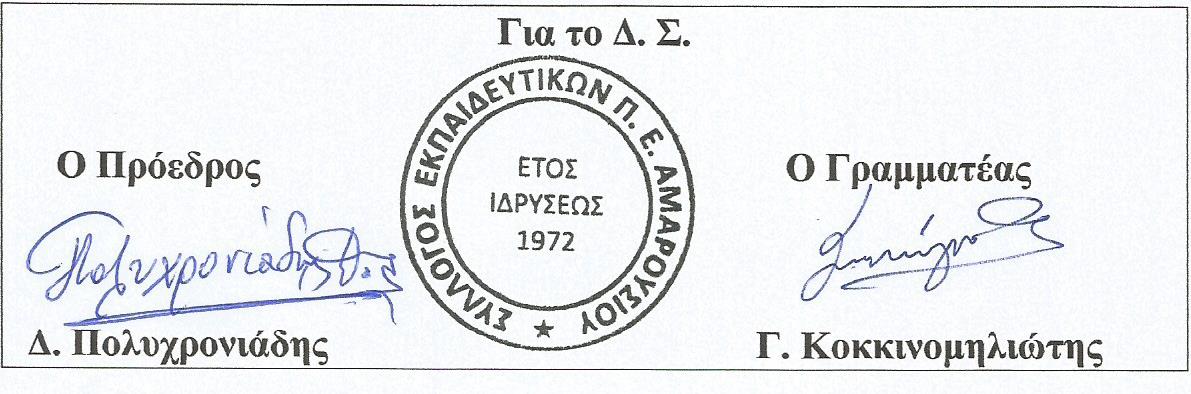 